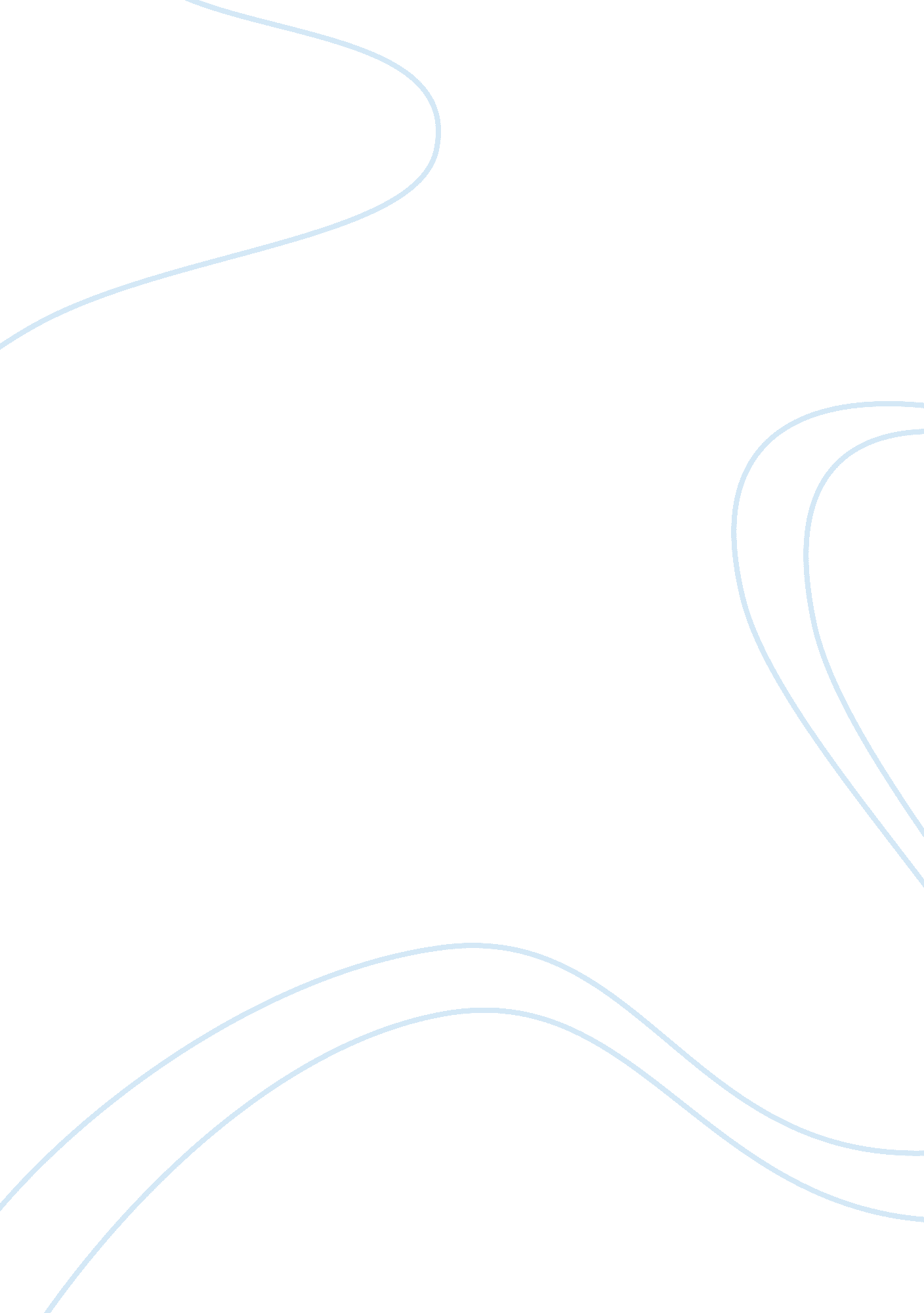 The pillow as a national historic landmarkArt & Culture, Artists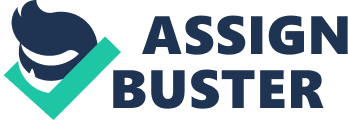 Sur Lecturer Jacobs Pillow, the dance festival and school in Becket, Massachusetts Jacob’s Pillow Dance is a school and performance space, dance center located in Becket, Massachusetts in Berkshires. The institution is known for earliest acclaimed international summer dance festival in the United States. The organization also includes extensive archives and professional school as well as community programs. The institution was listed in 2003 as a National Historic Landmark. Jacob’s Pillow Dance is acclaimed worldwide as a Mecca and hub of dancing, the dance center of the nation, and the most precious American cultural asset. This paper seeks to discuss Jacobs Pillow, the dance festival and school in Becket, Massachusetts. 
Every year multitudes from across the United States and around the world come to experience the festival in Berkshires of Western Massachusetts with more than 50 dance companies and 200 free talks, performance, and events. The school at Jacob’s Pillow is among the most prestigious dance professional training centers in the United States. At Jacob’s Pillow School, trainees are allowed to explore the rare extensive Pillow dance archives. The School also allows trainees to take part in various community programs designed to engage and educate dance audiences of all ages. 
In summary, the mission of the Jacob’s Pillow Dance is to support dance creation, education, presentation and preservation: and to deepen and engage the public support and appreciation for dance. It presents the world premieres, master and emerging artists, United States debuts, and collaborations with visual artists, composers, and writers consist of over 160 presented performances every festival year. The development and new forms of art work are supported through commissions. The School at Jacob’s Pillow offer training through eminent faculty that produces both great dancers and great artists. The Pillow is also a National Historic Landmark with an extensive and rare dance archives entailing materials from 1894 through to now. The Pillow engages the student, artists, scholars and the general public in experiencing the dance through more than 200 free talks and performance, tours, rehearsals, and interaction with scholars, artists, composers, filmmakers, and writers. 
Works Cited 
www. jacobspillow. org. 